ГАЗЕТА АДМИНИСТРАЦИИ ВАРМАЗЕЙСКОГО СЕЛЬСКОГО ПОСЕЛЕНИЯБОЛЬШЕИГНАТОВСКОГО МУНИЦИПАЛЬНОГО РАЙОНА РЕСПУБЛИКИ МОРДОВИЯИздаётся с 16 ноября 2005 годаЛУЧ                          	20 января   2023  года  №2	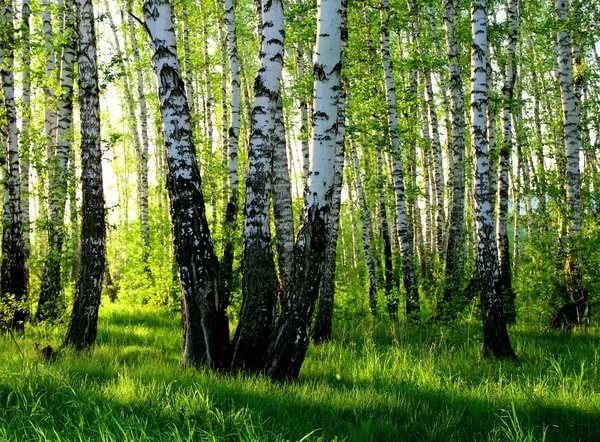     Главный редактор: А.Р.Рабина  Учредитель: Совет депутатов Вармазейского сельского поселения, администрация Вармазейского сельского поселения. Адрес: с. Вармазейка, Большеигнатовский район, Республика Мордовия. Тираж-20экз. Газета издаётся по мере необходимости. Протокол №1схода  граждан     Вармазейского сельского поселения    Большеигнатовского     муниципального  района   Республики   Мордовияжителей с.Вармазейка, д.Новое Чамзиноот 20.01.2023 года.Сход проходил в здании :  структурное подразделение Дом культуры  Вармазейского  сельского  поселения  Большеигнатовского  муниципального  района  Республики  Мордовия (с.Вармазейка,ул.Советская,д.45).Начало в 10.00 ч.Присутствовало – 18 человек.Приглашенные:  – Сенгаев Сергей Михайлович – главный ветеринарный врач Большеигнатовской  районной ветеринарной станции.Президиум собрания:Председатель собрания – глава Вармазейского сельского поселения -  Рабина А.Р.Секретарь собрания – заведующая структурным подразделением Дом культуры Вармазейского  сельского  поселения МБУК «Районный Дом культуры»- Козлова Л.Н. (по согласованию)Повестка дня:Профилактика заноса и распространения Африканской чумы свиней (АЧС) и о мерах по профилактике заболевания бруцеллезом  в частном секторе Вармазейского  сельского поселения.Других вопросов на повестке дня не было.Голосовали: «За» -18, «Против» - нет, «Воздержались» - нет.     Слушали: информацию главного ветеринарного врача Большеигнатовской  районной ветеринарной станции – Сенгаева Сергея Михайловича. Он сказал, что инфекционная болезнь домашних животных и диких свиней, вызывается вирусом, который независимо от способа распространения поражает 100 % животных всех возрастов, обладает большой летальностью. Относится к группе особо опасных болезней. Болезнь может вспыхнуть в любое время года.Он ознакомил присутствующих с источниками возбудителя заболевания, признаками заболевания, методами профилактики и мерами борьбы, проводимыми в очаге АЧС, в случае заноса болезни.Сход граждан решил:В связи с возникновением вспышки заболевания Африканской чумы свиней на территории РФ владельцам личных подворий строго выполнять план организационно-хозяйственных и специальных ветеринарно-санитарных мероприятий по предупреждению африканской чумы свиней на территории Вармазейского сельского поселения и дополнительных мероприятий по недопущению распространения африканской чумы свиней на территории сельского поселения.Председатель собрания                                       А.Р.Рабина Секретарь собрания                                             Л.Н.КозловаПротокол №2схода  граждан     Вармазейского сельского поселения    Большеигнатовского     муниципального  района   Республики   Мордовияжителей с.Новое Качаево, с.Барахманы, д.Растислаевка, д.Инелейкаот 20.01.2023 года.Сход проходил в здании :  структурное подразделение Новокачаевский сельский клуб Дом культуры Вармазейского сельского поселения (с.Новое Качаево,ул.Гагарина.д.24)Начало в 12.00 ч.Присутствовало – 17 человек.Приглашенные:  – Сенгаев Сергей Михайлович – главный ветеринарный врач Большеигнатовской  районной ветеринарной станции.Президиум собрания:Председатель собрания – глава Вармазейского сельского поселения -  Рабина А.Р.Секретарь собрания – заведующая структурным подразделением Дом культуры Вармазейского  сельского  поселения МБУК «Районный Дом культуры»- Козлова Л.Н. (по согласованию)Повестка дня:Профилактика заноса и распространения Африканской чумы свиней (АЧС) и о мерах по профилактике заболевания бруцеллезом  в частном секторе Вармазейского  сельского поселения.Других вопросов на повестке дня не было.Голосовали: «За» -17, «Против» - нет, «Воздержались» - нет.     Слушали: информацию главного ветеринарного врача Большеигнатовской  районной ветеринарной станции – Сенгаева Сергея Михайловича. Он сказал, что инфекционная болезнь домашних животных и диких свиней, вызывается вирусом, который независимо от способа распространения поражает 100 % животных всех возрастов, обладает большой летальностью. Относится к группе особо опасных болезней. Болезнь может вспыхнуть в любое время года.Он ознакомил присутствующих с источниками возбудителя заболевания, признаками заболевания, методами профилактики и мерами борьбы, проводимыми в очаге АЧС, в случае заноса болезни.Сход граждан решил:В связи с возникновением вспышки заболевания Африканской чумы свиней на территории РФ владельцам личных подворий строго выполнять план организационно-хозяйственных и специальных ветеринарно-санитарных мероприятий по предупреждению африканской чумы свиней на территории Вармазейского сельского поселения и дополнительных мероприятий по недопущению распространения африканской чумы свиней на территории сельского поселения.Председатель собрания                                       А.Р.Рабина Секретарь собрания                                             Л.Н.КозловаАдминистрация Вармазейского сельского поселенияБольшеигнатовского муниципального  района                 Республики  Мордовия                                            ПОСТАНОВЛЕНИЕот 20 января 2023 г.                                                                           №4                                                с. ВармазейкаОб утверждении плана-графика размещения заказов на поставки товаров, выполнение работ, оказание услуг для нужд администрации Вармазейского сельского поселения Большеигнатовского муниципального района Республики Мордовия на 2023 год      В соответствии со ст. 21 Федерального закона от 05.04.2013 г. № 44-ФЗ «О контрактной системе в сфере закупок товаров, работ, услуг для обеспечения государственных и муниципальных нужд», совместным приказом Министерства экономического развития Российской Федерации и Федерального казначейства от 31  марта 2015 года № 182/7н «Об особенностях размещения в единой информационной системе или до ввода в эксплуатацию указанной системы на официальном сайте Российской Федерации в информационно-телекоммуникационной сети "Интернет" для размещения информации о размещении заказов на поставки товаров, выполнение работ, оказание услуг планов-графиков размещения заказов на 2022-2024 годы» администрация Вармазейского сельского поселения постановляет: 1. Утвердить  план-график размещения заказов на поставки товаров, выполнение работ, оказание услуг для нужд администрации Вармазейского сельского поселения Большеигнатовского муниципального района Республики Мордовия  на 2023 год в новой редакции (прилагается).2. Разместить план-график размещения заказов на поставки товаров, выполнение работ, оказание услуг для нужд администрации Вармазейского сельского поселения Большеигнатовского муниципального района Республики Мордовия  на 2023 год на официальном сайте Российской Федерации в информационно-телекоммуникационной сети «Интернет» для размещения информации о размещении заказов на поставки товаров, выполнение работ,  оказание услуг www.zakupki.gov.ru (далее-официальный сайт) в течение трех рабочих дней со дня подписания настоящего постановления. 3. Признать утратившим силу постановление администрации Вармазейского сельского поселения от 18.11.2022 №744. Настоящее постановление вступает в силу со дня размещения плана-графика на официальном сайте.Глава Вармазейского сельского поселения                                      А.Р.РабинаПЛАН-ГРАФИКПЛАН-ГРАФИКПЛАН-ГРАФИКПЛАН-ГРАФИКПЛАН-ГРАФИКПЛАН-ГРАФИКПЛАН-ГРАФИКПЛАН-ГРАФИКПЛАН-ГРАФИКПЛАН-ГРАФИКПЛАН-ГРАФИКПЛАН-ГРАФИКПЛАН-ГРАФИКПЛАН-ГРАФИКПЛАН-ГРАФИКПЛАН-ГРАФИКПЛАН-ГРАФИКПЛАН-ГРАФИКПЛАН-ГРАФИКПЛАН-ГРАФИКзакупок товаров, работ, услуг на 2023 финансовый годзакупок товаров, работ, услуг на 2023 финансовый годзакупок товаров, работ, услуг на 2023 финансовый годзакупок товаров, работ, услуг на 2023 финансовый годзакупок товаров, работ, услуг на 2023 финансовый годзакупок товаров, работ, услуг на 2023 финансовый годзакупок товаров, работ, услуг на 2023 финансовый годзакупок товаров, работ, услуг на 2023 финансовый годзакупок товаров, работ, услуг на 2023 финансовый годзакупок товаров, работ, услуг на 2023 финансовый годзакупок товаров, работ, услуг на 2023 финансовый годзакупок товаров, работ, услуг на 2023 финансовый годзакупок товаров, работ, услуг на 2023 финансовый годзакупок товаров, работ, услуг на 2023 финансовый годзакупок товаров, работ, услуг на 2023 финансовый годзакупок товаров, работ, услуг на 2023 финансовый годзакупок товаров, работ, услуг на 2023 финансовый годзакупок товаров, работ, услуг на 2023 финансовый годзакупок товаров, работ, услуг на 2023 финансовый годзакупок товаров, работ, услуг на 2023 финансовый годи на плановый период 2024 и 2025 годови на плановый период 2024 и 2025 годови на плановый период 2024 и 2025 годови на плановый период 2024 и 2025 годови на плановый период 2024 и 2025 годови на плановый период 2024 и 2025 годови на плановый период 2024 и 2025 годови на плановый период 2024 и 2025 годови на плановый период 2024 и 2025 годови на плановый период 2024 и 2025 годови на плановый период 2024 и 2025 годови на плановый период 2024 и 2025 годови на плановый период 2024 и 2025 годови на плановый период 2024 и 2025 годови на плановый период 2024 и 2025 годови на плановый период 2024 и 2025 годови на плановый период 2024 и 2025 годови на плановый период 2024 и 2025 годови на плановый период 2024 и 2025 годови на плановый период 2024 и 2025 годов1. Информация о заказчике:1. Информация о заказчике:1. Информация о заказчике:1. Информация о заказчике:КодыКодыНаименование заказчикаНаименование заказчикаНаименование заказчикаНаименование заказчикаНаименование заказчикаНаименование заказчикаАДМИНИСТРАЦИЯ ВАРМАЗЕЙСКОГО СЕЛЬСКОГО ПОСЕЛЕНИЯ БОЛЬШЕИГНАТОВСКОГО МУНИЦИПАЛЬНОГО РАЙОНА РЕСПУБЛИКИ МОРДОВИЯАДМИНИСТРАЦИЯ ВАРМАЗЕЙСКОГО СЕЛЬСКОГО ПОСЕЛЕНИЯ БОЛЬШЕИГНАТОВСКОГО МУНИЦИПАЛЬНОГО РАЙОНА РЕСПУБЛИКИ МОРДОВИЯАДМИНИСТРАЦИЯ ВАРМАЗЕЙСКОГО СЕЛЬСКОГО ПОСЕЛЕНИЯ БОЛЬШЕИГНАТОВСКОГО МУНИЦИПАЛЬНОГО РАЙОНА РЕСПУБЛИКИ МОРДОВИЯАДМИНИСТРАЦИЯ ВАРМАЗЕЙСКОГО СЕЛЬСКОГО ПОСЕЛЕНИЯ БОЛЬШЕИГНАТОВСКОГО МУНИЦИПАЛЬНОГО РАЙОНА РЕСПУБЛИКИ МОРДОВИЯАДМИНИСТРАЦИЯ ВАРМАЗЕЙСКОГО СЕЛЬСКОГО ПОСЕЛЕНИЯ БОЛЬШЕИГНАТОВСКОГО МУНИЦИПАЛЬНОГО РАЙОНА РЕСПУБЛИКИ МОРДОВИЯАДМИНИСТРАЦИЯ ВАРМАЗЕЙСКОГО СЕЛЬСКОГО ПОСЕЛЕНИЯ БОЛЬШЕИГНАТОВСКОГО МУНИЦИПАЛЬНОГО РАЙОНА РЕСПУБЛИКИ МОРДОВИЯАДМИНИСТРАЦИЯ ВАРМАЗЕЙСКОГО СЕЛЬСКОГО ПОСЕЛЕНИЯ БОЛЬШЕИГНАТОВСКОГО МУНИЦИПАЛЬНОГО РАЙОНА РЕСПУБЛИКИ МОРДОВИЯАДМИНИСТРАЦИЯ ВАРМАЗЕЙСКОГО СЕЛЬСКОГО ПОСЕЛЕНИЯ БОЛЬШЕИГНАТОВСКОГО МУНИЦИПАЛЬНОГО РАЙОНА РЕСПУБЛИКИ МОРДОВИЯАДМИНИСТРАЦИЯ ВАРМАЗЕЙСКОГО СЕЛЬСКОГО ПОСЕЛЕНИЯ БОЛЬШЕИГНАТОВСКОГО МУНИЦИПАЛЬНОГО РАЙОНА РЕСПУБЛИКИ МОРДОВИЯАДМИНИСТРАЦИЯ ВАРМАЗЕЙСКОГО СЕЛЬСКОГО ПОСЕЛЕНИЯ БОЛЬШЕИГНАТОВСКОГО МУНИЦИПАЛЬНОГО РАЙОНА РЕСПУБЛИКИ МОРДОВИЯИННИНН13050002791305000279Наименование заказчикаНаименование заказчикаНаименование заказчикаНаименование заказчикаНаименование заказчикаНаименование заказчикаАДМИНИСТРАЦИЯ ВАРМАЗЕЙСКОГО СЕЛЬСКОГО ПОСЕЛЕНИЯ БОЛЬШЕИГНАТОВСКОГО МУНИЦИПАЛЬНОГО РАЙОНА РЕСПУБЛИКИ МОРДОВИЯАДМИНИСТРАЦИЯ ВАРМАЗЕЙСКОГО СЕЛЬСКОГО ПОСЕЛЕНИЯ БОЛЬШЕИГНАТОВСКОГО МУНИЦИПАЛЬНОГО РАЙОНА РЕСПУБЛИКИ МОРДОВИЯАДМИНИСТРАЦИЯ ВАРМАЗЕЙСКОГО СЕЛЬСКОГО ПОСЕЛЕНИЯ БОЛЬШЕИГНАТОВСКОГО МУНИЦИПАЛЬНОГО РАЙОНА РЕСПУБЛИКИ МОРДОВИЯАДМИНИСТРАЦИЯ ВАРМАЗЕЙСКОГО СЕЛЬСКОГО ПОСЕЛЕНИЯ БОЛЬШЕИГНАТОВСКОГО МУНИЦИПАЛЬНОГО РАЙОНА РЕСПУБЛИКИ МОРДОВИЯАДМИНИСТРАЦИЯ ВАРМАЗЕЙСКОГО СЕЛЬСКОГО ПОСЕЛЕНИЯ БОЛЬШЕИГНАТОВСКОГО МУНИЦИПАЛЬНОГО РАЙОНА РЕСПУБЛИКИ МОРДОВИЯАДМИНИСТРАЦИЯ ВАРМАЗЕЙСКОГО СЕЛЬСКОГО ПОСЕЛЕНИЯ БОЛЬШЕИГНАТОВСКОГО МУНИЦИПАЛЬНОГО РАЙОНА РЕСПУБЛИКИ МОРДОВИЯАДМИНИСТРАЦИЯ ВАРМАЗЕЙСКОГО СЕЛЬСКОГО ПОСЕЛЕНИЯ БОЛЬШЕИГНАТОВСКОГО МУНИЦИПАЛЬНОГО РАЙОНА РЕСПУБЛИКИ МОРДОВИЯАДМИНИСТРАЦИЯ ВАРМАЗЕЙСКОГО СЕЛЬСКОГО ПОСЕЛЕНИЯ БОЛЬШЕИГНАТОВСКОГО МУНИЦИПАЛЬНОГО РАЙОНА РЕСПУБЛИКИ МОРДОВИЯАДМИНИСТРАЦИЯ ВАРМАЗЕЙСКОГО СЕЛЬСКОГО ПОСЕЛЕНИЯ БОЛЬШЕИГНАТОВСКОГО МУНИЦИПАЛЬНОГО РАЙОНА РЕСПУБЛИКИ МОРДОВИЯАДМИНИСТРАЦИЯ ВАРМАЗЕЙСКОГО СЕЛЬСКОГО ПОСЕЛЕНИЯ БОЛЬШЕИГНАТОВСКОГО МУНИЦИПАЛЬНОГО РАЙОНА РЕСПУБЛИКИ МОРДОВИЯКППКПП130501001130501001Организационно-правовая форма Организационно-правовая форма Организационно-правовая форма Организационно-правовая форма Организационно-правовая форма Организационно-правовая форма Муниципальное казенное учреждениеМуниципальное казенное учреждениеМуниципальное казенное учреждениеМуниципальное казенное учреждениеМуниципальное казенное учреждениеМуниципальное казенное учреждениеМуниципальное казенное учреждениеМуниципальное казенное учреждениеМуниципальное казенное учреждениеМуниципальное казенное учреждениепо ОКОПФпо ОКОПФ7540475404Форма собственностиФорма собственностиФорма собственностиФорма собственностиФорма собственностиФорма собственностиМуниципальная собственностьМуниципальная собственностьМуниципальная собственностьМуниципальная собственностьМуниципальная собственностьМуниципальная собственностьМуниципальная собственностьМуниципальная собственностьМуниципальная собственностьМуниципальная собственностьпо ОКФСпо ОКФС1414Место нахождения (адрес), телефон, адрес электронной почтыМесто нахождения (адрес), телефон, адрес электронной почтыМесто нахождения (адрес), телефон, адрес электронной почтыМесто нахождения (адрес), телефон, адрес электронной почтыМесто нахождения (адрес), телефон, адрес электронной почтыМесто нахождения (адрес), телефон, адрес электронной почтыРоссийская Федерация, 431670, Мордовия Респ, Большеигнатовский р-н, Вармазейка с, УЛИЦА СОВЕТСКАЯ, ДОМ 30, 7-83442-24312, adm_varmsp@bignatovo.e-mordovia.ruРоссийская Федерация, 431670, Мордовия Респ, Большеигнатовский р-н, Вармазейка с, УЛИЦА СОВЕТСКАЯ, ДОМ 30, 7-83442-24312, adm_varmsp@bignatovo.e-mordovia.ruРоссийская Федерация, 431670, Мордовия Респ, Большеигнатовский р-н, Вармазейка с, УЛИЦА СОВЕТСКАЯ, ДОМ 30, 7-83442-24312, adm_varmsp@bignatovo.e-mordovia.ruРоссийская Федерация, 431670, Мордовия Респ, Большеигнатовский р-н, Вармазейка с, УЛИЦА СОВЕТСКАЯ, ДОМ 30, 7-83442-24312, adm_varmsp@bignatovo.e-mordovia.ruРоссийская Федерация, 431670, Мордовия Респ, Большеигнатовский р-н, Вармазейка с, УЛИЦА СОВЕТСКАЯ, ДОМ 30, 7-83442-24312, adm_varmsp@bignatovo.e-mordovia.ruРоссийская Федерация, 431670, Мордовия Респ, Большеигнатовский р-н, Вармазейка с, УЛИЦА СОВЕТСКАЯ, ДОМ 30, 7-83442-24312, adm_varmsp@bignatovo.e-mordovia.ruРоссийская Федерация, 431670, Мордовия Респ, Большеигнатовский р-н, Вармазейка с, УЛИЦА СОВЕТСКАЯ, ДОМ 30, 7-83442-24312, adm_varmsp@bignatovo.e-mordovia.ruРоссийская Федерация, 431670, Мордовия Респ, Большеигнатовский р-н, Вармазейка с, УЛИЦА СОВЕТСКАЯ, ДОМ 30, 7-83442-24312, adm_varmsp@bignatovo.e-mordovia.ruРоссийская Федерация, 431670, Мордовия Респ, Большеигнатовский р-н, Вармазейка с, УЛИЦА СОВЕТСКАЯ, ДОМ 30, 7-83442-24312, adm_varmsp@bignatovo.e-mordovia.ruРоссийская Федерация, 431670, Мордовия Респ, Большеигнатовский р-н, Вармазейка с, УЛИЦА СОВЕТСКАЯ, ДОМ 30, 7-83442-24312, adm_varmsp@bignatovo.e-mordovia.ruпо ОКТМОпо ОКТМО8961341510189613415101Наименование бюджетного, автономного учреждения, государственного, муниципального унитарного предприятия, иного юридического лица, которому переданы полномочия государственного, муниципального заказчикаНаименование бюджетного, автономного учреждения, государственного, муниципального унитарного предприятия, иного юридического лица, которому переданы полномочия государственного, муниципального заказчикаНаименование бюджетного, автономного учреждения, государственного, муниципального унитарного предприятия, иного юридического лица, которому переданы полномочия государственного, муниципального заказчикаНаименование бюджетного, автономного учреждения, государственного, муниципального унитарного предприятия, иного юридического лица, которому переданы полномочия государственного, муниципального заказчикаНаименование бюджетного, автономного учреждения, государственного, муниципального унитарного предприятия, иного юридического лица, которому переданы полномочия государственного, муниципального заказчикаНаименование бюджетного, автономного учреждения, государственного, муниципального унитарного предприятия, иного юридического лица, которому переданы полномочия государственного, муниципального заказчикаИННИНННаименование бюджетного, автономного учреждения, государственного, муниципального унитарного предприятия, иного юридического лица, которому переданы полномочия государственного, муниципального заказчикаНаименование бюджетного, автономного учреждения, государственного, муниципального унитарного предприятия, иного юридического лица, которому переданы полномочия государственного, муниципального заказчикаНаименование бюджетного, автономного учреждения, государственного, муниципального унитарного предприятия, иного юридического лица, которому переданы полномочия государственного, муниципального заказчикаНаименование бюджетного, автономного учреждения, государственного, муниципального унитарного предприятия, иного юридического лица, которому переданы полномочия государственного, муниципального заказчикаНаименование бюджетного, автономного учреждения, государственного, муниципального унитарного предприятия, иного юридического лица, которому переданы полномочия государственного, муниципального заказчикаНаименование бюджетного, автономного учреждения, государственного, муниципального унитарного предприятия, иного юридического лица, которому переданы полномочия государственного, муниципального заказчикаКППКППМесто нахождения (адрес), телефон, адрес электронной почтыМесто нахождения (адрес), телефон, адрес электронной почтыМесто нахождения (адрес), телефон, адрес электронной почтыМесто нахождения (адрес), телефон, адрес электронной почтыМесто нахождения (адрес), телефон, адрес электронной почтыМесто нахождения (адрес), телефон, адрес электронной почтыпо ОКТМОпо ОКТМОЕдиница измерения:Единица измерения:Единица измерения:Единица измерения:Единица измерения:Единица измерения:рубльрубльрубльрубльрубльрубльрубльрубльрубльрубльпо ОКЕИпо ОКЕИ3833832. Информация о закупках товаров, работ, услуг на 2023 финансовый год и на плановый период 2024 и 2025 годов:2. Информация о закупках товаров, работ, услуг на 2023 финансовый год и на плановый период 2024 и 2025 годов:2. Информация о закупках товаров, работ, услуг на 2023 финансовый год и на плановый период 2024 и 2025 годов:2. Информация о закупках товаров, работ, услуг на 2023 финансовый год и на плановый период 2024 и 2025 годов:2. Информация о закупках товаров, работ, услуг на 2023 финансовый год и на плановый период 2024 и 2025 годов:2. Информация о закупках товаров, работ, услуг на 2023 финансовый год и на плановый период 2024 и 2025 годов:2. Информация о закупках товаров, работ, услуг на 2023 финансовый год и на плановый период 2024 и 2025 годов:2. Информация о закупках товаров, работ, услуг на 2023 финансовый год и на плановый период 2024 и 2025 годов:2. Информация о закупках товаров, работ, услуг на 2023 финансовый год и на плановый период 2024 и 2025 годов:2. Информация о закупках товаров, работ, услуг на 2023 финансовый год и на плановый период 2024 и 2025 годов:2. Информация о закупках товаров, работ, услуг на 2023 финансовый год и на плановый период 2024 и 2025 годов:2. Информация о закупках товаров, работ, услуг на 2023 финансовый год и на плановый период 2024 и 2025 годов:2. Информация о закупках товаров, работ, услуг на 2023 финансовый год и на плановый период 2024 и 2025 годов:2. Информация о закупках товаров, работ, услуг на 2023 финансовый год и на плановый период 2024 и 2025 годов:2. Информация о закупках товаров, работ, услуг на 2023 финансовый год и на плановый период 2024 и 2025 годов:2. Информация о закупках товаров, работ, услуг на 2023 финансовый год и на плановый период 2024 и 2025 годов:2. Информация о закупках товаров, работ, услуг на 2023 финансовый год и на плановый период 2024 и 2025 годов:2. Информация о закупках товаров, работ, услуг на 2023 финансовый год и на плановый период 2024 и 2025 годов:2. Информация о закупках товаров, работ, услуг на 2023 финансовый год и на плановый период 2024 и 2025 годов:2. Информация о закупках товаров, работ, услуг на 2023 финансовый год и на плановый период 2024 и 2025 годов:№ п/пИдентификационный код закупкиОбъект закупкиОбъект закупкиОбъект закупкиОбъект закупкиОбъект закупкиПланируемый год размещения извещения об осуществлении закупки, направления приглашения принять участие в определении поставщика (подрядчика, исполнителя), заключения контракта с единственным поставщиком (подрядчиком, исполнителем)Объем финансового обеспечения, в том числе планируемые платежиОбъем финансового обеспечения, в том числе планируемые платежиОбъем финансового обеспечения, в том числе планируемые платежиОбъем финансового обеспечения, в том числе планируемые платежиОбъем финансового обеспечения, в том числе планируемые платежиИнформация о проведении обязательного общественного обсуждения закупкиНаименование уполномоченного органа (учреждения)Наименование уполномоченного органа (учреждения)Наименование уполномоченного органа (учреждения)Наименование организатора проведения совместного конкурса или аукционаНаименование организатора проведения совместного конкурса или аукционаНаименование организатора проведения совместного конкурса или аукциона№ п/пИдентификационный код закупкиТовар, работа, услуга по Общероссийскому классификатору продукции по видам экономической деятельности ОК 034-2014 (КПЕС 2008) (ОКПД2)Товар, работа, услуга по Общероссийскому классификатору продукции по видам экономической деятельности ОК 034-2014 (КПЕС 2008) (ОКПД2)Товар, работа, услуга по Общероссийскому классификатору продукции по видам экономической деятельности ОК 034-2014 (КПЕС 2008) (ОКПД2)Наименование объекта закупкиНаименование объекта закупкиПланируемый год размещения извещения об осуществлении закупки, направления приглашения принять участие в определении поставщика (подрядчика, исполнителя), заключения контракта с единственным поставщиком (подрядчиком, исполнителем)Всегона текущий финансовый годна плановый периодна плановый периодпоследующие годыИнформация о проведении обязательного общественного обсуждения закупкиНаименование уполномоченного органа (учреждения)Наименование уполномоченного органа (учреждения)Наименование уполномоченного органа (учреждения)Наименование организатора проведения совместного конкурса или аукционаНаименование организатора проведения совместного конкурса или аукционаНаименование организатора проведения совместного конкурса или аукциона№ п/пИдентификационный код закупкиТовар, работа, услуга по Общероссийскому классификатору продукции по видам экономической деятельности ОК 034-2014 (КПЕС 2008) (ОКПД2)Товар, работа, услуга по Общероссийскому классификатору продукции по видам экономической деятельности ОК 034-2014 (КПЕС 2008) (ОКПД2)Товар, работа, услуга по Общероссийскому классификатору продукции по видам экономической деятельности ОК 034-2014 (КПЕС 2008) (ОКПД2)Наименование объекта закупкиНаименование объекта закупкиПланируемый год размещения извещения об осуществлении закупки, направления приглашения принять участие в определении поставщика (подрядчика, исполнителя), заключения контракта с единственным поставщиком (подрядчиком, исполнителем)Всегона текущий финансовый годна первый годна второй годпоследующие годыИнформация о проведении обязательного общественного обсуждения закупкиНаименование уполномоченного органа (учреждения)Наименование уполномоченного органа (учреждения)Наименование уполномоченного органа (учреждения)Наименование организатора проведения совместного конкурса или аукционаНаименование организатора проведения совместного конкурса или аукционаНаименование организатора проведения совместного конкурса или аукциона№ п/пИдентификационный код закупкиКодНаименованиеНаименованиеНаименование объекта закупкиНаименование объекта закупкиПланируемый год размещения извещения об осуществлении закупки, направления приглашения принять участие в определении поставщика (подрядчика, исполнителя), заключения контракта с единственным поставщиком (подрядчиком, исполнителем)Всегона текущий финансовый годна первый годна второй годпоследующие годыИнформация о проведении обязательного общественного обсуждения закупкиНаименование уполномоченного органа (учреждения)Наименование уполномоченного органа (учреждения)Наименование уполномоченного органа (учреждения)Наименование организатора проведения совместного конкурса или аукционаНаименование организатора проведения совместного конкурса или аукционаНаименование организатора проведения совместного конкурса или аукциона123445567891011121313131414140001233130500027913050100100010000000000Закупки в соответствии с п. 4 ч. 1 ст. 93 Федерального закона № 44-ФЗЗакупки в соответствии с п. 4 ч. 1 ст. 93 Федерального закона № 44-ФЗ2023494939.83494939.830.00.00.00001243130500027913050100100010000000000Закупки в соответствии с п. 4 ч. 1 ст. 93 Федерального закона № 44-ФЗЗакупки в соответствии с п. 4 ч. 1 ст. 93 Федерального закона № 44-ФЗ2024494939.830.0494939.830.00.00001253130500027913050100100010000000000Закупки в соответствии с п. 4 ч. 1 ст. 93 Федерального закона № 44-ФЗЗакупки в соответствии с п. 4 ч. 1 ст. 93 Федерального закона № 44-ФЗ2025494939.830.00.0494939.830.0Всего для осуществления закупок,Всего для осуществления закупок,Всего для осуществления закупок,Всего для осуществления закупок,Всего для осуществления закупок,Всего для осуществления закупок,Всего для осуществления закупок,Всего для осуществления закупок,1484819.49494939.83494939.83494939.830.0в том числе по коду бюджетной классификации 91204091300144102244в том числе по коду бюджетной классификации 91204091300144102244в том числе по коду бюджетной классификации 91204091300144102244в том числе по коду бюджетной классификации 91204091300144102244в том числе по коду бюджетной классификации 91204091300144102244в том числе по коду бюджетной классификации 91204091300144102244в том числе по коду бюджетной классификации 91204091300144102244в том числе по коду бюджетной классификации 91204091300144102244402600.0134200.0134200.0134200.00.0в том числе по коду бюджетной классификации 91205032700043010247в том числе по коду бюджетной классификации 91205032700043010247в том числе по коду бюджетной классификации 91205032700043010247в том числе по коду бюджетной классификации 91205032700043010247в том числе по коду бюджетной классификации 91205032700043010247в том числе по коду бюджетной классификации 91205032700043010247в том числе по коду бюджетной классификации 91205032700043010247в том числе по коду бюджетной классификации 91205032700043010247306000.0102000.0102000.0102000.00.0в том числе по коду бюджетной классификации 91201046540041120244в том числе по коду бюджетной классификации 91201046540041120244в том числе по коду бюджетной классификации 91201046540041120244в том числе по коду бюджетной классификации 91201046540041120244в том числе по коду бюджетной классификации 91201046540041120244в том числе по коду бюджетной классификации 91201046540041120244в том числе по коду бюджетной классификации 91201046540041120244в том числе по коду бюджетной классификации 91201046540041120244468151.49200839.83133655.83133655.830.0в том числе по коду бюджетной классификации 91205032700043010244в том числе по коду бюджетной классификации 91205032700043010244в том числе по коду бюджетной классификации 91205032700043010244в том числе по коду бюджетной классификации 91205032700043010244в том числе по коду бюджетной классификации 91205032700043010244в том числе по коду бюджетной классификации 91205032700043010244в том числе по коду бюджетной классификации 91205032700043010244в том числе по коду бюджетной классификации 9120503270004301024490000.030000.030000.030000.00.0в том числе по коду бюджетной классификации 91205032700043040244в том числе по коду бюджетной классификации 91205032700043040244в том числе по коду бюджетной классификации 91205032700043040244в том числе по коду бюджетной классификации 91205032700043040244в том числе по коду бюджетной классификации 91205032700043040244в том числе по коду бюджетной классификации 91205032700043040244в том числе по коду бюджетной классификации 91205032700043040244в том числе по коду бюджетной классификации 9120503270004304024483700.027900.027900.027900.00.0в том числе по коду бюджетной классификации 91201046540041120247в том числе по коду бюджетной классификации 91201046540041120247в том числе по коду бюджетной классификации 91201046540041120247в том числе по коду бюджетной классификации 91201046540041120247в том числе по коду бюджетной классификации 91201046540041120247в том числе по коду бюджетной классификации 91201046540041120247в том числе по коду бюджетной классификации 91201046540041120247в том числе по коду бюджетной классификации 91201046540041120247134368.00.067184.067184.00.0